INDICAÇÃO Nº 1502/2021Sugere ao Poder Executivo Municipal que proceda ao conserto de buraco do DAE na Rua Jorge Juventino de Aguiar próximo o Bloco 60 no Conjunto Habitacional Roberto Romano Excelentíssimo Senhor Prefeito Municipal, Nos termos do Art. 108 do Regimento Interno desta Casa de Leis, dirijo-me a Vossa Excelência para sugerir ao setor competente que proceda ao conserto de buraco do DAE na Rua Jorge Juventino de Aguiar próximo o Bloco 60 no Conjunto Habitacional Roberto Romano.Justificativa:Fomos procurados por munícipes solicitando essa providencia, pois, segundo eles após serviços executados pelo DAE ficou faltando concluir com malha asfáltica, o buraco no local está causando transtornos e riscos de acidentes.Plenário “Dr. Tancredo Neves”, em 21 de abril de 2021.JESUS                 Valdenor de Jesus G. Fonseca	   -Vereador-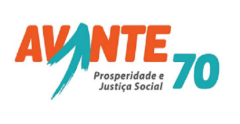 